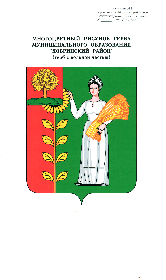 КОНТРОЛЬНО-СЧЁТНАЯ КОМИССИЯДОБРИНСКОГО МУНИЦИПАЛЬНОГО РАЙОНАЛИПЕЦКОЙ ОБЛАСТИ РОССИЙСКОЙ ФЕДЕРАЦИИПредседателю Совета депутатов сельского поселения Дуровский сельсоветДобринского муниципального районаЛипецкой областиМ.В.АлександровойЗАКЛЮЧЕНИЕна проект решения Совета депутатов сельского поселения Дуровский сельсовет Добринского муниципального района «О внесении изменений в бюджет сельского поселения Дуровский сельсовет Добринского муниципального района Липецкой области Российской Федерации на 2023 год и на плановый период 2024 и 2025 годов».Общие положения.Контрольно-счетной комиссией Добринского муниципального района рассмотрен проект решения Совета депутатов «О внесении изменений в бюджет сельского поселения Дуровский сельсовет Добринского муниципального района Липецкой области Российской Федерации на 2023 год и на плановый период 2024 и 2025 годов» (далее – Проект бюджета), внесенный в Совет депутатов сельского поселения главой администрации сельского поселения Дуровский сельсовет.Экспертиза проекта бюджета проведена на основании ст.157, 265 Бюджетного кодекса РФ, в соответствии с Решением Совета депутатов Добринского муниципального района Липецкой области от 04.03.2022г. №121-рс «О Положении о Контрольно-счетной комиссии Добринского муниципального района Липецкой области Российской Федерации», а также требованиями статьи 47 Решения Совета депутатов сельского поселения Дуровский сельсовет от 31.08.2020г. №220-рс «О бюджетном процессе сельского поселения Дуровский сельсовет Добринского муниципального района». Изменения вносятся в действующее решение Совета депутатов сельского поселения Дуровский сельсовет Добринского муниципального района от 21.12.2022г. №106-рс «О бюджете сельского поселения Дуровский сельсовет Липецкой области Российской Федерации на 2023 год и на плановый период 2024 и 2025 годов», с внесенными изменениями от 08.02.2023г. №113-рс, от 02.03.2023г. №119-рс, от 12.04.2023г. №122-рс (далее – Решение Совета депутатов №106-рс).Документы и материалы, представленные на заключение:Проект бюджета,пояснительная записка к Проекту бюджета,сведения об исполнении бюджета,оценка ожидаемого исполнения бюджета.Анализ изменений основных характеристик бюджета сельского поселения.Проектом бюджета вносятся изменения в доходную и расходную части бюджета сельского поселения.Общий анализ изменений основных характеристик бюджета сельского поселения приведен в таблице:Динамика изменений основных параметров бюджета сельского поселения за июнь 2023 года, тыс. рублейПо итогам внесения изменений общий объём доходов и расходов бюджета увеличится на 207,0 тыс. рублей и составит 7327,2 тыс. рублей и 8017,4 тыс. рублей соответственно.Контрольно-счетная комиссия отмечает, что рост расходов бюджета сельского поселения на 2,6% в полном объеме компенсируется за счет увеличения доходной части бюджета. В результате вносимых изменений дефицит бюджета не изменится и составит 690,2 тыс. рублей, что соответствует требованиям, установленным ст.92.1 Бюджетного кодекса Российской Федерации.Погашение дефицита бюджета в соответствии с Проектом бюджета планируется за счет изменения остатков средств на счетах по учету средств бюджетов.Анализ изменений доходов бюджета сельского поселения на 2023 год.Общий анализ структуры доходов приведен в таблице:Доходную часть бюджета планируется увеличить на 207,0 тыс. рублей или на 2,9%, в том числе:по группе «Безвозмездные поступления» доходы увеличиваются на 207,0 тыс. рублей или на 3,5% и составят 6112,7 тыс. рублей.В составе группы «Безвозмездные поступления» предусматриваются следующие изменения:прочие безвозмездные поступления от других бюджетов бюджетной системы увеличиваются на 107,0 тыс. рублей (средства районного бюджета),прочие безвозмездные поступления увеличиваются на 100,0 тыс. рублей (спонсорская помощь ИП Зайцев Ю.А., ИП ГКФХ Чирков В.Ф.).С учетом вносимых изменений доходы бюджета сельского поселения в 2023 году составят 7327,2 тыс. рублей.Анализ изменений расходов бюджета сельского поселенияна 2023 год.Расходы бюджета в 2023 году, с учетом вносимых изменений, составят 8017,4 тыс. рублей, по отношению к предыдущей редакции объем расходов увеличивается на 2,6%.Изменение бюджетных ассигнований бюджета сельского поселения на 2023 год в разрезе разделов классификации расходов бюджета приведены в таблице:Проектом бюджета вносятся предложения по увеличению расходной части бюджета сельского поселения на 2023 год на сумму 207,0 тыс. рублей или на 2,6% за счет внесения изменений в следующие разделы расходов бюджета:«Общегосударственные вопросы» - бюджетные ассигнования увеличиваются на 12,0 рублей или на 0,5% и утверждаются в сумме 2547,6 тыс. рублей,«Жилищно-коммунальное хозяйство» - бюджетные ассигнования увеличиваются на 195,0 тыс. рублей или на 7,0% и утверждаются в сумме 2991,1 тыс. рублей.Расходы на финансирование отраслей социально-культурной сферы (культура, кинематография; социальная политика) не изменятся и составят 1695,3 тыс. рублей или 21,1% от общих расходов бюджета.Изменения по расходам, реализуемым в рамках муниципальных программ:В бюджете сельского поселения предусмотрена к реализации одна муниципальная программа «Устойчивое развитие территории сельского поселения Дуровский сельсовет на 2019-2025 годы». Проектом бюджета предлагается увеличить объем бюджетных ассигнований на реализацию муниципальной программы бюджета на сумму 88,0 тыс. рублей.Бюджетные ассигнования бюджета сельского поселения на 2023 год в разрезе муниципальных подпрограмм приведены в таблице:                                   Изменения вносятся в одну из трех муниципальных подпрограмм, а именно:по подпрограмме «Обеспечение населения качественной, развитой инфраструктурой и повышения уровня благоустройства территории сельского поселения Дуровский сельсовет» бюджетные ассигнования увеличиваются на 88,0 тыс. рублей или на 2,5%, по основному мероприятию «Прочие мероприятия по благоустройству сельского поселения» и направляются на приобретение материальных запасов, вывоз ТБО.В результате вносимых изменений расходы на реализацию муниципальной программы на 2023 год увеличатся на 1,7% и составят 5307,3 тыс. рублей, что составляет 66,2% от общего объема расходов бюджета сельского поселения.В рамках непрограммных мероприятий предлагается:Общий объем расходов по непрограммным мероприятиям увеличивается на 119,0 тыс. рублей или на 4,6%. Увеличение расходов предусмотрено по следующим мероприятиям:резервные фонды увеличиваются на сумму на сумму 107,0 тыс. рублей и направляются на приобретение баннера и песка,иные непрограммные мероприятия увеличиваются на сумму 12,0 тыс. рублей и направляются на приобретение программного продукта.Объем непрограммных расходов составит 2710,1 тыс. рублей или 33,8% от общего объема расходов бюджета.Дефицит.В результате вносимых изменений дефицит бюджета не изменится и составит 690,2 тыс. рублей или 56,8% общего годового объема доходов без учета объема безвозмездных поступлений и поступлений налоговых доходов по дополнительным нормативам отчислений, что является допустимым в соответствии с п. 3 ст. 92.1 БК РФ (5%, т.к. в отношении сельского поселения осуществляются меры, предусмотренные п.4 статьи 136 БК РФ), превышение ограничений осуществлено в пределах снижения остатков средств на счете бюджета (остаток средств на счете по состоянию на 01.01.2023г. – 690,2 тыс. рублей).Информация по источникам финансирования дефицита бюджета представлена в таблице: (тыс. рублей)Выводы и предложения.Проектом бюджета предусмотрено увеличение доходной части бюджета сельского поселения на 2023 год на 207,0 тыс. рублей или на 2,9%.Доходы бюджета составят 7327,2 тыс. рублей в том числе:объем налоговых и неналоговых доходов в сумме 1214,5 тыс. рублей,объем безвозмездных поступлений в сумме 6112,7 тыс. рублей, из них объем безвозмездных поступлений от других бюджетов бюджетной системы в сумме 5257,9 тыс. рублей.Проектом предусматривается увеличение расходов бюджета на 2023 год на сумму 207,0 тыс. рублей или на 2,6% и утверждаются в сумме 8017,4 тыс. рублей.Бюджетные ассигнования бюджета сельского поселения на финансовое обеспечение муниципальной программы предусмотрены в сумме 5307,3 тыс. рублей и непрограммных направлений деятельности в сумме 2710,1 тыс. рублей. Проектом предусматривается увеличение бюджетных ассигнований на реализацию муниципальной программы на сумму 88,0 тыс. рублей или на 1,7% доля которой в расходной части бюджета составит 66,2%. Увеличение программных расходов предусмотрено по 1 из 3 действующих муниципальных подпрограмм. Бюджетные ассигнования на осуществление непрограммных направлений деятельности на 2023 год увеличиваются на 119,0 тыс. рублей и утверждаются в сумме 2710,1 тыс. рублей, что составляет 33,8% от общего объема расходов бюджета.В 2023 году дефицит бюджета сельского поселения составит 690,2 тыс. рублей или 56,8% общего годового объема доходов без учета объема безвозмездных поступлений и поступлений налоговых доходов по дополнительным нормативам отчислений, что не превышает ограничения, установленные п. 3 ст. 92.1 БК РФ с учетом остатка средств на счете бюджета на начало года. В плановом периоде 2024 и 2025 годах основные параметры бюджета сельского поселения остаются без изменений.Контрольно-счетная комиссия Добринского муниципального района Липецкой области отмечает, что проект решения «О внесении изменений в бюджет сельского поселения Дуровский сельсовет на 2023 год и на плановый период 2024 и 2025 годов» соответствует требованиям бюджетного законодательства и, может быть, принят в представленной редакции.Председатель КСКДобринского муниципальногорайона                                                                                               Н.В.Гаршина30.06.2023г.Наименование Основные характеристики бюджета сельского поселения на 2023 годОсновные характеристики бюджета сельского поселения на 2023 годИзменение (увеличение, уменьшение)Изменение (увеличение, уменьшение)Наименование Решение Совета депутатов №106-рс предусмотрено Проектом бюджетаАбсолютное (тыс. рублей)Относительное (%)Доходы, всего7120,27327,2207,0102,9Расходы, всего7810,48017,4207,0102,6Профицит «+»/ Дефицит «-»-690,2-690,20,0100,0Раздел Наименование Бюджетные ассигнования на 2023 годБюджетные ассигнования на 2023 годИзменение (увеличение, уменьшение)Изменение (увеличение, уменьшение)Раздел Наименование Решение Совета депутатов №106-рсПредусмотрено проектом бюджетаАбсолютное (тыс. рублей)Относительное (%)01Общегосударственные вопросы2535,62547,6+12,0+0,502Национальная оборона113,8113,80,00,004Национальная экономика669,6669,60,00,005Жилищно-коммунальное хозяйство2796,12991,1+195,0+7,008Культура, кинематография1496,61496,60,00,010Социальная политика198,7198,70,00,0Всего 7810,48017,4+207,0+2,6В т.ч. на социально-культурную сферу1695,31695,30,00,0№Муниципальная программа «Устойчивое развитие территории сельского поселения Дуровский сельсовет на 2019-2025 годы»Бюджетные ассигнования бюджета на 2023 годБюджетные ассигнования бюджета на 2023 годБюджетные ассигнования бюджета на 2023 годИзменение (увеличение, уменьшение)Изменение (увеличение, уменьшение)№Муниципальная программа «Устойчивое развитие территории сельского поселения Дуровский сельсовет на 2019-2025 годы»Решение Совета депутатов №106-рс Предусмотрено Проектом бюджетаАбсолютное (тыс. рублей)Абсолютное (тыс. рублей)Относительное (%)01Подпрограмма «Обеспечение населения качественной, развитой инфраструктурой и повышения уровня благоустройства территории сельского поселения Дуровский сельсовет»3465,73553,788,088,0102,502Подпрограмма «Развитие социальной сферы на территории сельского поселения Дуровский сельсовет»1496,61496,60,00,0100,004Подпрограмма «Обеспечение реализации муниципальной политики на территории сельского поселения Дуровский сельсовет»257,0257,00,00,0100,0Всего по муниципальной программе сельского поселения 5219,35307,388,088,0101,7Наименование источникаРешение Совета депутатов №106-рс Предусмотрено Проектом бюджетаПривлечение кредитов из других бюджетов бюджетной системы Российской Федерации бюджетам сельских поселений в валюте Российской Федерации0,00,0Погашение бюджетами сельских поселений кредитов из других бюджетов бюджетной системы Российской Федерации в валюте Российской Федерации0,00,0Изменение остатков средств на счетах по учету средств бюджетов690,2690,2Итого 690,2690,2